Лабораторная работа 6Упражнение 1. Инвертировать данный список в Python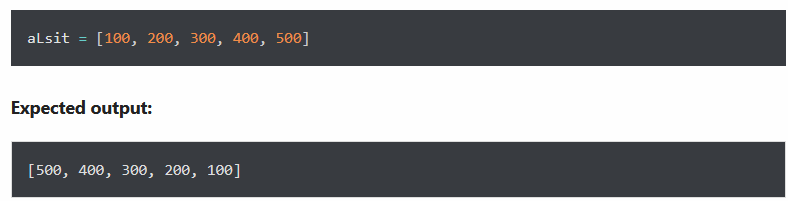 Упражнение 2: объедините два списка по каждому индексу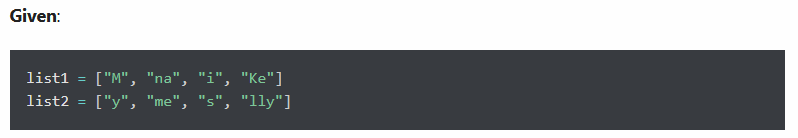 Ожидаемый результат: 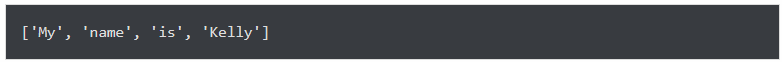 Упражнение 3. Дан список чисел Python. Возведите в квадрат каждый элемент списка.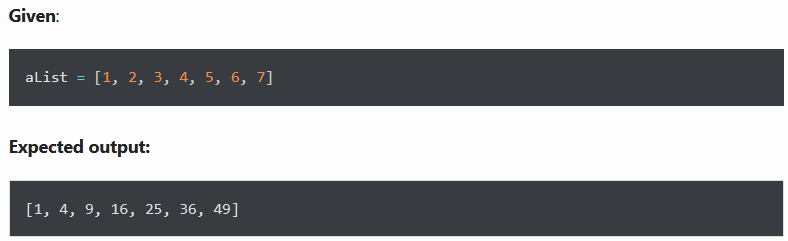 Упражнение 4. Объедините два списка в следующем порядке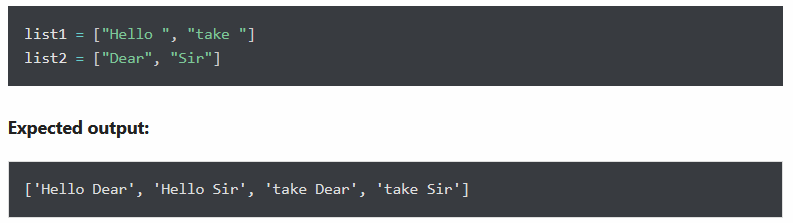 Упражнение 5. Даны два списка. Необходимо пройти по обоим спискам одновременно, чтобы в списке 1 отображался элемент в исходном порядке, а в списке 2 - в обратном.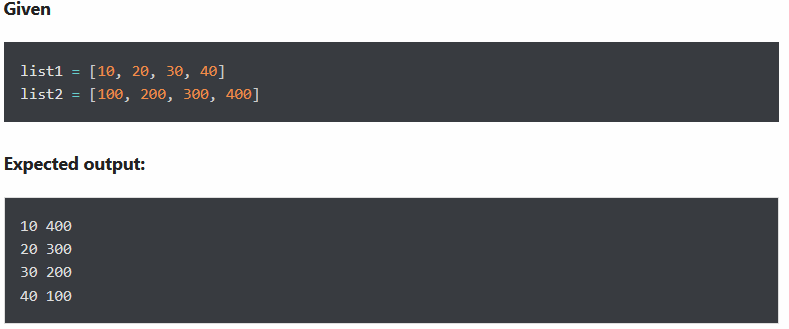 Упражнение 6. Удалите пустые строки из списка строк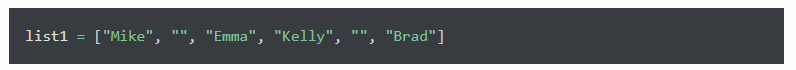 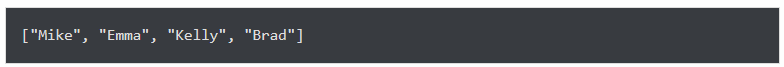 Упражнение 7. Добавьте элемент 7000 после 6000 в следующий список Python.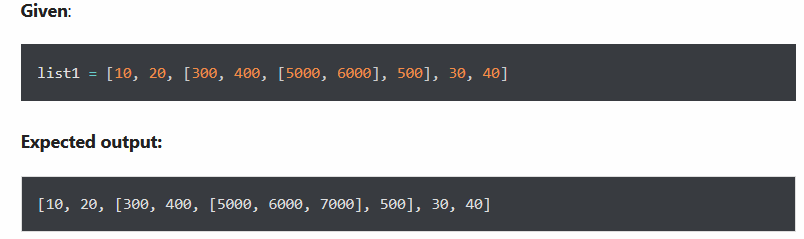 Упражнение 8. Имея список Python, найдите в списке значение 20 и, если оно есть, замените его на 200. Обновите только первое вхождение значения.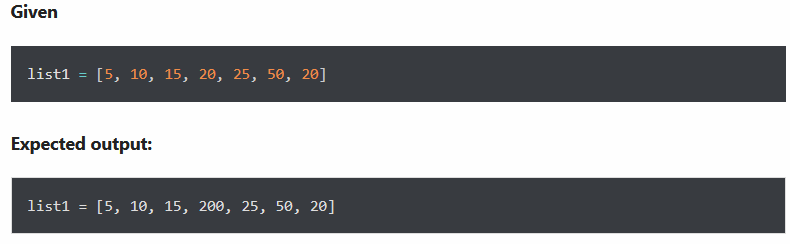 Упражнение 9. Дан список, удалите все вхождения 20 из списка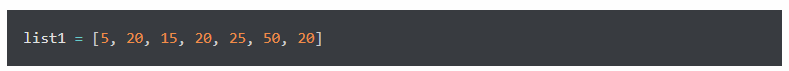 Ожидаемый результат: 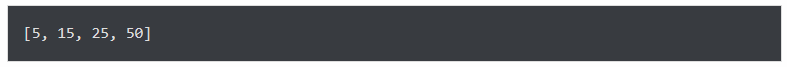 